XVII Всероссийский Форум«Банк: бухгалтерия, налоги и отчётность»  14-17 ноября 2018 годаМесто проведения: г. Москва, ГК «Измайлово»Уважаемые коллеги!С 1 января 2019 года следующих нормативных актов: Положение Банка России от 2 октября 2017 года № 604-П, Положение Банка России от 2 октября 2017 года № 605-П, Положение Банка России от 2 октября 2017 года № 606-П, Положение Банка России от 21 ноября 2017 года № 617-П, Указание Банка России от 16 ноября 2017 года № 4611-У, Указание Банка России от 2 октября 207 № 4556-У, Указание Банка России от 2 октября 2017 № 4555-У. Но самое главное новшество – это то, что Банк России теперь сможет издавать нормативные акты в сфере бухучёта подведомственных организаций, которые могут и будут противоречить закону о бухучёте. Приглашаем вас принять участие в нашем мероприятии, где будут рассмотрены актуальные, сложные вопросы и практические аспекты применения!Приглашенные спикеры:Двойнишников В.В., руководитель Управления Департамента бухгалтерского учёта и отчётности Банка России.Ведущие специалисты Департамента бухгалтерского учёта и отчётности Банка России.Артемьева Н.В., руководитель Департамента аудита ООО "Листик и Партнёры– Москва".Буланцева В.А., заместитель начальника отдела налогообложения прибыли организаций Департамента налоговой и таможенно-тарифной политики Минфина России.Орлова М. А., руководитель Департамента администрирования страховых взносов Фонда социального страхования РФ.Никулина Л. М., советник государственной гражданской службы РФ 2 класса.Акимова В. М., государственный советник налоговой службы РФ II ранга ФНС России. Ведущие специалисты Департамента бухгалтерского учёта и отчётности Банка России.Представители компании «ПрайсвотерхаусКуперс».ПРОГРАММА:Особенности применения Положений Банка России № 604-П, № 605-П, №606-П с 1 января 2019 года, включая вопросы перехода:Новое в бухгалтерском учёте привлеченных и размещенных средств. Обзор основных отличий.Классификация финансовых инструментов по категориям. Обновленная структура Плана счетов.Применение критерия существенности при учете размещенных и привлеченных средств.Амортизированная стоимость. Особенности расчёта и учёта.Порядок признания процентных финансовых результатов. Метод эффективной процентной ставки. Процентные корректировки.Оценка активов и обязательств при первоначальном признании по справедливой стоимости. Особенности учета корректировок на нерыночность. Типовые бухгалтерские записи.Прочие доходы (комиссии) и прочие расходы (затраты по сделке). Особенности учета. Типовые бухгалтерские записи.Отражение в бухгалтерском учете модификации. Типовые бухгалтерские записи.Специфика учета оценочных резервов под ожидаемые кредитные убытки. Типовые бухгалтерские записи.Новое в бухгалтерском учете просроченной задолженности.Изменения в учете условных обязательств кредитного характера и обеспечения по размещенным средствам.Особенности учёта банковских гарантий. Типовые бухгалтерские записи.Анализ переходных положений.Ожидаемые кредитные убытки: расчет для инструментовНовая модель оценки убытков: особенности примененияНовые требования в учете ценных бумаг: классификация, критерии категорий.Учет затрат по приобретению и выбытию ценных бумаг.Новые требования в начислении процентных доходов по ценным бумагам.Выбытие ценных бумаг: расхождение с Положением №579-П.Переходный период: какие шаги сделать, сверка.Банковские гарантии: новые правила в учете.Внебалансовый учет: новые требования, возможные проводкиМетодология и практика исчисления НДС с учётом последних изменений Последние изменения в законодательстве по НДС: экспертный комментарий, разъяснения.Особенности формирования налоговой базы при реализации товаров (работ, услуг), в т. ч. при безвозмездной передаче.Применение вычетов в отдельных ситуациях, период применения вычетов. Случаи и порядок восстановления НДС, ранее принятого к вычету.Раздельный учёт входного НДС при осуществлении облагаемых и не облагаемых НДС операций.Новый порядок регистрации счетов-фактур (изменения в ПП РФ № 1137).Требования к оформлению счетов-фактур с учётом последних изменений. Ошибки в оформлении, не препятствующие вычету. Исправление счетов-фактур и оформление доплистов к книгам покупок и продаж. Особенности применения корректировочных счетов-фактур. Представление пояснений налоговым органам по результатам камеральных проверок..Проблемные вопросы исчисления НДС с учётом сложившейся арбитражной практики и разъяснений Минфина России.Налог на прибыль: исчисление и уплата с учётом последних измененийОбновление законодательной базы по налогу на прибыль.Требования к документальному оформлению расходов для целей исчисления налога на прибыль.Амортизируемое имущество в налоговом учете: сложные вопросы.Порядок признания в расходах стоимости имущества, не признаваемого амортизируемым. Сложные вопросы признания прочих расходов.Налоговый учёт расходов и необоснованная налоговая выгода в свете ст. 54.1. НК РФ.Арбитражная практика по вопросам налогообложения прибыли.НДФЛ: практика исчисления и уплаты с учетом последних измененийСтраховые взносы: новое в законодательстве, порядок расчета, особенности исчисления и уплаты.Сложные и спорные ситуации при ведении учета, составлении отчетности, исчислении налогов в разъяснениях специалистов.Расчет отложенного налога на прибыльОтложенный налог на прибыль по ценным бумагам в связи с переходом на МСФО 9:расчет временной разницы по корректировкам резервов на возможные потери;расчет временной разницы по корректировкам, увеличивающим / уменьшающим стоимость долговых ценных бумагОтложенный налог на прибыль по депозитам и кредитам в связи с переходом на МСФО 9:расчет временной разницы по корректировкам, увеличивающим / уменьшающим стоимость привлеченных средств;расчет временной разницы по корректировкам, увеличивающим / уменьшающим стоимость предоставленных (размещенных) денежных средстврасчет временной разницы по корректировкам резервов на возможные потери.Отложенный налог на прибыль по банковским гарантиям в связи с переходом на МСФО 9.Отложенный налог на прибыль по имуществу.Отложенный налог на прибыль по недвижимости, временно неиспользуемой в основной деятельности.Отложенный налог на прибыль по долгосрочным активам, предназначенным для продажи.Отложенный налог на прибыль по нематериальным активам.Отложенный налог на прибыль по ценным бумагам.Разбор ошибок в расчете отложенного налога на прибыль.Контроль отражения операций по отложенному налогу на прибыльВнутренние процедуры оценки достаточности капитала (ВПОДК) в соответствии с Указанием Банка России от 15.04.2015 г. № 3624-У: аспекты внутреннего аудита- Понятие и нормативная основа ВПОДК.- Обзор основных требований к ВПОДК кредитной организации в соответствии с Указанием № 3624-У.- Состав и характеристика составных элементов ВПОДК кредитной организации в соответствии с Указанием № 3624-У.- Цели и задачи внутреннего аудита ВПОДК.- Аудит организации ВПОДК в кредитной организации:- Корпоративное управление.- Документы, разрабатываемые в рамках ВПОДК.- Аудит организации системы управления рисками:- Общие вопросы.- Кредитный риск.- Рыночный риск.- Операционный риск.- Процентный риск.- Риск ликвидности.- Риск концентрации.- Аудит организации процедур управления капиталом:- Определение склонности к риску (риск-аппетита).- Определение агрегированной оценки рисков и требований к капиталу.- Процедура оценки достаточности капитала.- Процедуры распределения капитала через систему лимитов и контроля установленных лимитов.- Аудит процедур стресс-тестирования.- Аудит отчетности, формируемой в рамках ВПОДК.- Аудит результатов выполнения ВПОДК.
- Приложения с примерами организации и рекомендациями по внутреннему аудиту основных компонентов ВПОДК.Комментарии по порядку заполнения формы регуляторной отчетности оценки ВПОДК (0409111): самооценка качества ВПОДК кредитных организаций в соответствии с Указанием Банка России от 07.12.2015 № 3883-У1. Общая информация о форме регуляторной отчетности о ВПОДК кредитных организаций (проект).2. Комментарии по порядку составления раздела 1 "Информация об организации ВПОДК":3. Комментарии по порядку составления раздела 2 "Информация об организации системы управления рисками в кредитной организации и результатах оценки достаточности капитала"4. Комментарии по порядку составления раздела 3 "Документы кредитной организации, разрабатываемые в рамках ВПОДК."5. Комментарии по порядку составления раздела 4"Информация о несоответствии требованиям Указания Банка России № 3624-У и сроках устранения данных несоответствий. 6. Рекомендации по порядку проведения самооценки качества ВПОДК кредитной организации в соответствии с Указанием Банка России от 07.12.2015 № 3883-У на основе данных  формы регуляторной отчетности о ВПОДК кредитных организаций (проект)."6. Приложение. Пример заполнения формы регуляторной отчетности о ВПОДК кредитных организаций (проект).Новое в порядке составления и представления форм отчетности по детальным кредитным данным 0409303, 0409128, 0409129, 0409302, 0409316, вступающих в силу с 1 января 2019 годаДетальный обзор новых изменений к порядку составления и представления формы отчетности по детальным кредитным данным 0409303 «Сведения о ссудах, предоставленных юридическим лицам»: Введение новых показателей:отражение операций по факторингу;по объему предоставленных и пролонгированных средств;по целям кредитования.Уточнение отдельных положений:порядок отражения обеспечения;реструктуризаци.Комментарии  к правилам обязательного и предупредительного контроля.Обзор типичных ошибок при формировании отчетности.Детальный обзор новых изменений к порядку составления и представления формы  0409316 – «Сведения о жилищных кредитах»:Изменение порядка представления 1 раздела (изменение структуры раздела).Изменение порядка представления 4 раздела.Введение новых показателейОбзор  новых изменений к порядку составления отчетности по формам:  0409128  – «Данные о средневзвешенных процентных ставках по кредитам, предоставленным кредитной организацией". 0409129 – «Данные о средневзвешенных процентных ставках по привлеченным кредитной организацией депозитам, вкладам».0409302 – «Сведения о размещенных и привлеченных средствах» (Новое: изменение порядка представления сведений о привлеченных средствах).Изменения в формах публикуемой отчетности с 01.01.2019. Комментарии по заполнению. Форма 0409814: нетипичные корректировки.СКИДКИ15% - оплата в сентябре10% - оплата в октябрепостоянным клиентам скидка 5%Стоимость участия:  65 000 руб.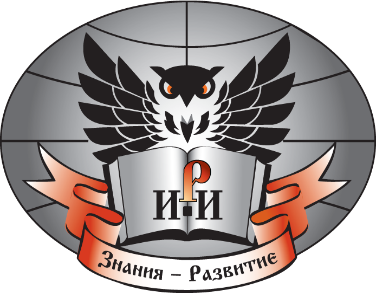 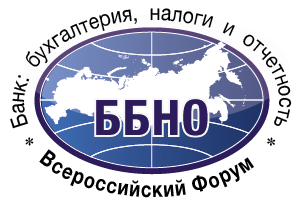 АНО ДО «Институт инновационного развития»г. Москва, Нижний Кисельный пер., д. 5/23, стр. 1, тел/факс: (499) 372-01-52, e-mail: klient@iira.ru,  сайт www.iira.ruАНО ДО «Институт инновационного развития»г. Москва, Нижний Кисельный пер., д. 5/23, стр. 1, тел/факс: (499) 372-01-52, e-mail: klient@iira.ru,  сайт www.iira.ru